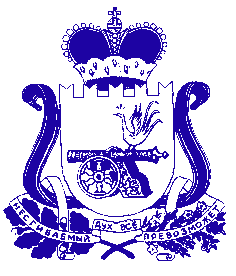 АДМИНИСТРАЦИЯ МУНИЦИПАЛЬНОГО ОБРАЗОВАНИЯ «КРАСНИНСКИЙ РАЙОН»  СМОЛЕНСКОЙ ОБЛАСТИП О С Т А Н О В Л Е Н И Еот 05.05.2022  №  220О создании сил гражданской обороны и поддержании их в состоянии готовности на территории муниципального образования «Краснинский район» Смоленской области В соответствии со статьей 8 Федерального закона от 12 февраля 1998 года  № 28-ФЗ «О гражданской обороне», Федеральным законом от 6 октября 2003 года № 131-ФЗ «Об общих принципах организации местного самоуправления в Российской Федерации», постановлением Правительства Российской Федерации от 26.11.2007 № 804 «Об утверждении Положения о гражданской обороне в Российской Федерации», в целях осуществления мер по поддержанию в постоянной готовности к применению по предназначению сил и средств гражданской обороны, обеспечению мероприятий и действий по защите населения от опасностей, возникающих при военных конфликтах или вследствие этих конфликтов, а также при чрезвычайных ситуациях природного и техногенного характера, Администрация муниципального образования «Краснинский район» Смоленской области 						постановляет: 												1.Утвердить Положение о силах гражданской обороны  муниципального образования «Краснинский район» Смоленской области (далее — Положение) (приложение № 1).											  2.Утвердить прилагаемый перечень организаций (учреждений), создающих силы гражданской обороны (далее - перечень органов, создающих силы гражданской обороны) (приложение № 2).						  3. Руководителям учреждений, предприятий и организаций, указанным в перечне органов, создающих силы гражданской обороны, организовать создание, подготовку и поддержание в состоянии постоянной готовности сил гражданской обороны в соответствии с Положением.						   4. Главному специалисту Администрации муниципального образования «Краснинский район» Смоленской области (Романов Н.И.) организовать методическое руководство по созданию сил гражданской обороны на территории   муниципального образования «Краснинский район»   Смоленской области. 5. Постановление Администрации муниципального образования «Краснинский район» Смоленской области от 27.07.2016 года № 338 «Об утверждении перечня организаций, обеспечивающих выполнения мероприятий по гражданской обороне на территории муниципального образования «Краснинский район» Смоленской области считать утратившим силу.6. Настоящее постановление вступает в силу со дня подписания и подлежит размещению на официальном  сайте   муниципального образования «Краснинский район» Смоленской области.							  7. Контроль за исполнение настоящего постановления оставляю за собой.Глава муниципального образования 					   «Краснинский район» 								                Смоленской области                                                                      С.В. АрхипенковПриложение № 1                                                                 к  постановлению Администрации                                                               муниципального образования                                                             «Краснинский район»                                                              Смоленской области                                                              от 05.05.2022 № 220                                                      Положениео силах гражданской обороны муниципального образования   «Краснинский район» Смоленской областиОбщие положения	1.1. Настоящее Положение о силах гражданской обороны муниципального образования «Краснинский район» Смоленской области (далее - Положение) разработано в соответствии с Федеральным законом от 12.02.1998 № 28-ФЗ «О гражданской обороне», постановлением Правительства Российской Федерации от 26.11.2007 № 804 «Об утверждении Положения о гражданской обороне в Российской Федерации», определяет основы создания, поддержания в готовности и применения сил гражданской обороны на территории муниципального образования «Краснинский район» Смоленской области.1.2. К силам гражданской обороны муниципального образования «Краснинский район» Смоленской области (далее - район) относятся:- спасательные службы (службы гражданской обороны).  1.3.Спасательные службы (службы гражданской обороны) муниципального образования «Краснинский район» Смоленской области и организаций создаются по решению Администрации и организаций на основании расчета объема и характера задач, выполняемых в соответствии с планами гражданской обороны и защиты населения (планами гражданской обороны).Организация и порядок деятельности спасательных служб (служб гражданской обороны) определяются создающими их органами и организациями в соответствующих положениях о спасательных службах (службах гражданской обороны).1.4. Спасательные службы   обеспечивают выполнение мероприятий  местного уровня по гражданской обороне.						1.5 Администрация в отношении организаций, находящихся в его ведении:- определяет организации, создающие спасательныеслужбы по обеспечению выполнения мероприятий по гражданской обороне;- организует поддержание в состоянии готовности спасательныхслужб по обеспечению выполнения мероприятий по гражданской обороне;- организует подготовку и обучение личного состава спасательныхслужб по обеспечению выполнения мероприятий по гражданской обороне;- создает и содержит запасы материально-технических, продовольственных, медицинских и иных средств для обеспечения спасательных формирований по обеспечению выполнения мероприятий по гражданской обороне.1.5. Организации:									-организации создают спасательные службы из числа своих работников, поддерживают их в состоянии готовности в соответствии с Федеральным законом  от 12.02.1998 № 28-ФЗ «О гражданской обороне»  и Порядком создания спасательных служб, утвержденным приказом МЧС России от 23.12.2005 № 999, 									- организовывает создание, подготовку и оснащение спасательных служб, осуществляет их учет- поддерживают в состоянии готовности по обеспечению выполнения мероприятий по гражданской обороне;- осуществляют обучение личного состава спасательных служб по обеспечению выполнения мероприятий по гражданской обороне;- создают и содержат запасы материально-технических, продовольственных, медицинских и иных средств для обеспечения спасательных служб по обеспечению выполнения мероприятий по гражданской обороне.Основные задачи сил гражданской обороны2.1. Основными задачами сил гражданской обороны района являются:- оповещение населения об опасностях, возникающих при военных конфликтах или вследствие этих конфликтов, а также при чрезвычайных ситуациях природного и техногенного характера;- обслуживание защитных сооружений;- проведение мероприятий по световой маскировке и другим видам маскировки;- обеспечение проведения аварийно-спасательных и других неотложных работ в случае возникновения опасностей для населения при военных конфликтах или вследствие этих конфликтов, а также при чрезвычайных ситуациях природного и техногенного характера;- первоочередное жизнеобеспечение населения, пострадавшего при военных конфликтах или вследствие этих конфликтов, а также при чрезвычайных ситуациях природного и техногенного характера;- борьба с пожарами, возникшими при военных конфликтах или вследствие этих конфликтов;- обнаружение и обозначение районов, подвергшихся радиоактивному, химическому, биологическому или иному заражению;- санитарная обработка населения, обеззараживание зданий и сооружений, специальная обработка техники и территорий;- восстановление и поддержание порядка в районах, пострадавших при военных конфликтах или вследствие этих конфликтов, а также при чрезвычайных ситуациях природного и техногенного характера;- срочное восстановление функционирования необходимых коммунальных служб в военное время;- срочное захоронение трупов в военное время;- иные специальные действия в целях выполнения основных задач в области гражданской обороны.Порядок создания сил гражданской обороны3.1. Силы гражданской обороны района создаются структурными подразделениями администрации, учреждениями, предприятиями и организациями в соответствии с законодательством Российской Федерации.3.2. Оснащение формирований осуществляется в соответствии с нормами оснащения (табелизации) формирований специальной техникой, оборудованием, снаряжением, инструментами и материалами, утверждаемые руководителями, их создающими, в соответствии с Порядком создания спасательных служб, утвержденным приказом МЧС России от 23.12.2005 № 999, Типовым порядком создания спасательныхслужб по обеспечению выполнения мероприятий по гражданской обороне, утвержденным приказом МЧС России от 18.12.2014 № 701, и с учетом методических рекомендаций по созданию, подготовке, оснащению и применению сил гражданской обороны. Функции, полномочия и порядок функционирования сил гражданской обороны муниципального образования определяются положениями (уставами) о них.Применение сил гражданской обороны4.1. Применение сил гражданской обороны заключается в их привлечении к проведению аварийно-спасательных и других неотложных работ при ликвидации чрезвычайных ситуаций, в том числе возникших вследствие вооруженных конфликтов, и проведению мероприятий по гражданской обороне.4.1.1. Проведение аварийно-спасательных и других неотложных работ в зоне чрезвычайной ситуации (зоне поражения) осуществляется в три этапа:- первый этап - проведение экстренных мероприятий по защите населения, спасению пострадавших и подготовка группировки сил и средств к проведению работ по ликвидации чрезвычайной ситуации;- второй этап - проведение аварийно-спасательных и других неотложных работ группировкой сил и средств аварийно-спасательных формирований и спасательных служб;- третий этап - завершение аварийно-спасательных и других неотложных работ, вывод группировки сил спасательных служб, проведение мероприятий по первоочередному жизнеобеспечению населения.4.1.2. Содержание аварийно-спасательных работ включает в себя:1) разведку зоны чрезвычайной ситуации и участков (объектов) работ и маршрутов выдвижения к ним;- локализацию и тушение пожаров на маршрутах выдвижения и участках (объектах) работ;- поиск пораженных (пострадавших) и спасение их из поврежденных и горящих зданий, загазованных и задымленных помещений, завалов;- вскрытие разрушенных, поврежденных, заваленных защитных сооружений, подвальных помещений и спасение находящихся в них людей;- подачу воздуха в заваленные защитные сооружения с поврежденной фильтровентиляционной системой;- оказание первой, доврачебной, первой врачебной помощи пораженным (пострадавшим) и эвакуация их в лечебные учреждения;- вывод (вывоз) населения из опасных мест в безопасные районы;- дегазацию, дезактивацию и дезинфекцию специальной техники, транспорта, участков местности и дорог, зданий и сооружений;- санитарную обработку людей, дегазацию, дезинфекцию, дезинсекцию обмундирования, снаряжения, одежды и средств защиты;- обеззараживание продовольствия, пищевого сырья, воды и фуража, ветеринарную обработку сельскохозяйственных животных.4.1.3. Другие неотложные работы, проводимые в интересах аварийно-спасательных работ и первоочередного обеспечения жизнедеятельности населения, включают:- локализацию аварий на коммунально-энергетических и технологических сетях;- укрепление или обрушение (разборка) поврежденных конструкций, угрожающих обвалом и препятствующих безопасному движению и проведению аварийно-спасательных работ;- восстановление поврежденных участков коммунально-энергетических сетей, линий связи, дорог, сооружений и объектов первоочередного обеспечения жизнедеятельности населения;- прокладывание колонных путей и устройство проездов в завалах и на зараженных участках;- проведение пиротехнических работ, связанных с обезвреживанием авиационных бомб и фугасов. Планирование применения сил гражданской обороны осуществляется заблаговременно, на этапе их создания. Результатыпланирования применения сил гражданской обороны отражаются в планах гражданской обороны и защиты населения.4.2. Привлечение сил гражданской обороны района к выполнению задач в области гражданской обороны и ликвидации чрезвычайной ситуации муниципального характера осуществляется в соответствии с планом гражданской обороны и защиты населения района по решению руководителя гражданской обороны района.Поддержание в готовности сил гражданской обороны5.1. Подготовка и обучение личного состава сил гражданской обороны района осуществляются в соответствии с законодательными и иными нормативными правовыми актами Российской Федерации, организационно-методическими указаниями МЧС России по подготовке органов управления, сил гражданской обороны и единой государственной системы предупреждения и ликвидации чрезвычайных ситуаций, а также по подготовке населения Российской Федерации в области гражданской обороны, защиты от чрезвычайных ситуаций, обеспечения пожарной безопасности и безопасности людей на водных объектах, документами организаций, создающих силы гражданской обороны.5.2. Поддержание в постоянной готовности сил гражданской обороны района обеспечивается:- поддержанием профессиональной подготовки личного состава подразделений (формирований) на уровне, обеспечивающем выполнение задач, установленных разделом 2 настоящего Положения;- поддержанием в исправном состоянии специальных техники, оборудования, снаряжения, инструментов и материалов;- планированием и проведением занятий и мероприятий оперативной подготовки (тренировок, учений).Обеспечение деятельности сил гражданской обороны6.1. Финансирование мероприятий по созданию, подготовке, оснащению и применению сил гражданской обороны района осуществляется за счет финансовых средств организаций, их создающих, с учетом положений статьи 18 Федерального закона от 12.02.1998 № 28-ФЗ «О гражданской обороне».Приложение № 2                                                                 к  постановлению Администрации                                                               муниципального образования                                                             «Краснинский район»                                                              Смоленской области                                                              от 05.05.2022 № 220Перечень организаций (учреждений), создающих силы гражданской обороны 1. Организации, обеспечивающие оповещение населения об опасностях, возникающих при военных конфликтах или вследствие этих конфликтов, а также при чрезвычайных ситуациях природного и техногенного характера.1.1. Администрация муниципального образования «Краснинский район» Смоленской области ЕДДС (Автоматизированная система оповещения АСО-8, коллективная система оповещения «Вестник», система оповещения П160-М).1.2. Автостанция муниципального автотранспортного предприятия «Пассажир» (громкоговорящие устройства на здании). 2. Организации, обеспечивающие эвакуацию населения, материальных и культурных ценностей в безопасные районы. 	2.1. Муниципальное автотранспортное предприятие «Пассажир».   		3. Организации, обеспечивающие проведение мероприятий по световой маскировке. 3.1. Краснинская РЭС ПАО МРСК Центра «Смоленскэнерго». (по согласованию). 												4. Организации, обеспечивающие проведение аварийно-спасательных и других неотложных работ в случае возникновения опасности для населения при военных конфликтах или в следствие этих конфликтов, а также при чрезвычайных ситуациях природного и техногенного характера. 			4.1 МУП ЖКХ «Красный». 4.2. МУП ЖКХ «Надежда.4.3. 32ПСЧ отряда ГПС ФПС ГУ МЧС России по Смоленской области.	(по согласованию).4.4. АО «Газпром газораспределение Смоленск»Краснинская газовая служба (по согласованию).4.5. Краснинский филиал СОГБУ «Смоленскавтодор» (но согласованию).	4.6. Краснинский участок ООО «Смоленскретионтеплоэнерго» (по согласованию). 5. Организации, обеспечивающие первоочередное жизнеобеспечение населения, пострадавшего при военных конфликтах или вследствие этих конфликтов, а также при чрезвычайных ситуациях природного и техногенного характера. 5.1. Краснинское РАЙПО (подвижный пункт продовольственного снабжения, подвижный пункт вещевого снабжения) (по согласованию). 5.2. ОБГУЗ «Краснинская ЦРБ» (осуществления медицинских мероприятий ГО) (по согласованию). 6. Организации, обеспечивающие борьбу с пожарами, возникшими при военных конфликтах или вследствие этих конфликтов.					6.1. 32ПСЧ отряда ГПС ФПС ГУ МЧС России по Смоленской области. (по согласованию).7. Организации, обеспечивающие обнаружение и обозначение районов, подвергшихся радиоактивному, химическому, биологическому или иному заражению. 7.1. Краснинскиий филиал ОГБУВ «Госветслужба» (по согласованию)		8. Организации, обеспечивающие восстановление и поддержание порядка в районах, пострадавших при военных конфликтах или вследствие этих конфликтов, а также при чрезвычайных ситуациях природного и техногенного характера. 	8.1. Отделение полиции по Краснинскому району МО МВД России «Руднянский» 												9. Организации, обеспечивающие срочное захоронение трупов в военное время. 9.1. МУП «ЖКХ-Красный», главы муниципальных образований сельских поселений.